                                                                                           Пузикова Валерия, 11 летМБОУ СОШ № 49 г. БелгородаСолдаты нашей семьи.Его зарыли в шар земной,А был он лишь солдат,Всего, друзья, солдат простой,Без званий и наград.Ему как мавзолей земля —На миллион веков,И Млечные Пути пылятВокруг него с боков.На рыжих скатах тучи спят,Метелицы метут,Грома тяжелые гремят,Ветра разбег берут.Давным-давно окончен бой...Руками всех друзейПоложен парень в шар земной,Как будто в мавзолей...          В 1994 году это стихотворение написал поэт – фронтовик Сергей Орлов, за много лет до того, как в Москве появилась могила Неизвестного солдата. И это произведение очень точно отражает подвиг моего прадеда, обычного рядового солдата, защищавшего свою Родину, и о котором я очень хочу рассказать.       Мне кажется, что у  каждого человека есть такое событие в жизни, о котором не хотелось бы больше вспоминать: будь то незачёт по экзамену, болезнь близкого человека или просто неудачный день, который хочется вычеркнуть из жизни. Но есть события, о которых нельзя забывать, насколько бы ужасными они не были, о которых невозможно молчать, потому что они навсегда оставили отпечаток в нашей памяти. Таким страшным событием для нашей страны и для каждой советской семьи стала Великая Отечественная Война.      Прежде чем написать это эссе, я попросила родителей рассказать мне, что они знают о событиях тех лет и моих воевавших прадедах. Мы очень увлеклись этой темой, что стали составлять родословную, даже обнаружили архивы с потерянными именами. Я никогда не видела ни одного из своих прадедушек, но теперь точно знаю, что у каждого из них был свой военный путь, ведь все они самоотверженно воевали, защищая свою страну. Кто-то вернулся домой, потеряв здоровье, кто-то остался на полях сражений навсегда, а кто-то сгинул в концлагерях нацисткой Германии. Военная история каждого из них заслуживает отдельного внимания, уважения и вечной памяти, потому что до сегодняшнего дня никто из них не дожил, но память о них живёт в нашей семье.       Я хочу рассказать об одном из моих героических прадедов, о котором известно больше всего: о Чеботаеве Игнате Васильевиче. Он родился в простой крестьянской семье в 1910 году в селе Кочетовка Ивнянского района Курской губернии (сейчас Белгородская область).  Кроме него в семье было ещё три брата - он был старшим. Поэтому, когда погиб их отец во время Первой мировой войны, он, хоть и сам был ещё совсем ребёнком, но остался за «старшего мужчину» в доме. Работать приходилось очень много с ранних лет. Его мать целыми днями трудилась на полевых работах, чтобы прокормить четверых детей, да и сами дети искали любую возможность подработать в селе. Когда Игнат подрос, он поступил на курсы трактористов и в дальнейшем смог в полной мере помогать своей семье.       В 1932 году случилось радостное событие: мой прадедушка женился на моей прабабушке; они были односельчане и знали друг друга всю жизнь. Как бы я хотела сейчас посмотреть на них молодых и счастливых, посидеть с ними за одним столом, да просто обнять…      А уже в 1934 году у них родилась дочь Анастасия, и, казалось бы, жизнь вошла в свою колею, можно радостно жить и немного передохнуть от тягостных будней прошедших лет.      В июне 1941 года жизнь шла своим чередом, Игнат Васильевич работал трактористом, его жена трудилась на колхозных полях, а маленькая Настюша мечтала о том, что 1 сентября пойдёт в первый класс в новой, уже купленной школьной форме. Но у судьбы были свои планы.       Ранним утром 22 июня 1941 года фашистская Германия напала на нашу страну. Игнат Васильевич был призван Ивнянским военкоматом  в самые первые дни защищать Родину. Военный путь рядового солдата Чеботаева в составе регулярной Советской армии начался под городом Смоленском.  Новоиспечённые солдаты совершили тяжелейший марш-бросок к линии фронта. Путь лежал через непроходимые болота и топи, бойцы несли на себе оружие и снаряжение. В то время за город Смоленск шли тяжёлые кровопролитные бои, вот с них и началась фронтовая жизнь моего прадеда.      Летом 1943 года  дивизия, в которой служил Игнат Васильевич участвовала в боях на Курской дуге. Курская битва – грандиозная битва в Великой Отечественной войне. На линии в 500 километров сражалось около 4 млн. человек, свыше 13 тысяч танков, 69 тысяч орудий и миномётов, до 12 тысяч самолётов. Пятьдесят дней, с 5 июля по 23 августа 1943 года продолжалась Курская битва. Состоявшиеся на Курской дуге крупные танковые сражения не имели себе равных за всё время войны. Родители показали мне пути наступления на карте, и я смогла более детально представить разворачивающиеся события. Как же это страшно!      К сожалению, на одной из битв Курской дуги, защищая родной дом, жену и дочь, родителей и меня, будущего потомка, погиб мой прадедушка.     Об этом нашим родственникам сообщили однополчане Игната Васильевича, которые через некоторое время проходили через его родное село. Поэтому родственники знали, что прадед погиб на Курской дуге, но вот конкретное место захоронения было неизвестно очень много лет.  И только в 2000 году, спустя 57 лет, мой дедушка с моей бабушкой, благодаря социальным сетям и сайтам, посвящённым погибшим и пропавшим в Великую Отечественную войну, смогли выяснить конкретное место захоронения Игната Васильевича. Это было село Бобрава, Беловского района, Курской области. В этом месте есть братская могила с именами всех, кто погиб защищая данное село. Именно там и захоронен мой прадедушка. 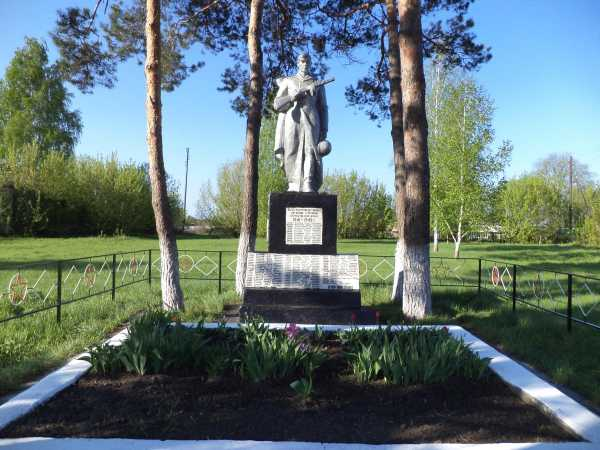 Братская могила воинов Советской Армии, погибших в феврале 1943 года. Захоронено 85 человек. Скульптура установлена в 1970 году. Памятник Регионального значения. Памятник истории 1943 г.   Курская область, Беловский район, с. Бобрава, ул. Центральная       Я не знаю своего прадедушку, я никогда не видела какой он был, потому что не осталось ни одной его фотографии, я не знаю какого цвета его глаза и волосы, был ли он весёлым или серьёзным, но я часто представляю его, потому что память о нём жива в сердцах моих родственников и в моем.       Мои бабушка и дедушка часто рассказывают мне о наших предках, которые воевали в Великую Отечественную войну, рассказывают об этой войне и с трепетом относятся ко всему, что имеет к ней отношение.       Так, например, в селе, где родилась моя бабушка и куда я приезжаю на  каникулы, есть могила Неизвестному солдату. Мама моей бабушки рассказывала, что когда в этих местах шли бои, простые сельские женщины помогали раненым и часто им приходилось хоронить солдат, у которых при себе не было никаких документов. Очень много лет за этими могилами ухаживали жители села Чистополье Ракитянского района, рабочие и школьники. Но со временем село опустело, школа перестала существовать, женщины, которые хоронили солдат и ухаживали за могилами, сами ушли из жизни и все поросло травой. С тех пор за ними ухаживают мои бабушка и дедушка: они красят оградки, убирают сухую траву, сажают цветы. Со временем и мои родители стали им помогать, а теперь и я, если приезжаю в село, обязательно помогаю бабушке с дедушкой. Ведь это тоже чей-то сын, муж или отец…        Я очень благодарна своим родителям за то, что они помогают мне понять, что это было за время, страшное военное время.       Мы часто вместе смотрим фильмы о войне, их снято очень много в нашей стране, и именно по ним молодое поколение осознаёт весь ужас и лишения того времени. Среди огромного количества фильмов есть те, которые особенно меня тронули, потрясли, запомнились, которые я могу пересматривать  несколько раз и сопереживать героям. К таким фильмам я хочу отнести: «В бой идут одни старики», «Они сражались за Родину», «Офицеры» и многие другие.       Но самое большое впечатление на меня произвёл фильм «А зори здесь тихие...» Это фильм об отваге, дружбе и любви. Теперь я с удовольствием прочитаю повесть Бориса Васильева.     Мой прадедушка был обыкновенным рядовым солдатом, не имел высокого звания, но сделал всё возможное и невозможное в то тяжелое для всех время. Мне повезло, что я живу  в мирное время, могу не бояться завтрашнего дня, строить планы и просто радоваться жизни. И всё это потому, что тогда, в далёком для меня 1943 году мой прадедушка, как и тысячи других обычных солдат встал на защиту нашей Родины, её поколений, а значит, и меня. Я горжусь им, участником Великой Отечественной войны, как и горжусь другими моими предками! Горжусь всеми, кто приближал час Победы!        К сожалению, ветеранов остаётся все меньше. Но Великая Отечественная война не должна быть забыта не только для того, чтобы не случилось более страшного похожего события, но и чтобы люди помнили, что человек способен на многое, и никогда не теряли бы веру в себя.        Я всегда буду помнить о своих прадедушках, ведь я живу на этой земле благодаря им: без них не было бы и меня…